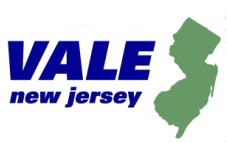 VALE Assessment, Evaluation, and Statistics (AES) CommitteeAnnual Report, 2013Part 1: Roster of MembersPart 2: Summary of Achievements during the Past YearThe Assessment Committee fulfilled the following in the last year:Held an Assessment Fair on Thursday, July 26th, 2012 at the Busch Campus Center, Rutgers University. There were 65 attendees who reviewed the 15 posters. Comments:“A variety of assessment & what everyone is doing. It’s helpful for my teaching and learning opportunity [sic] to meet others & ask specific questions.”“Size was conducive to learning about each poster. Having them reachable, allowed individual questioning and lots of visiting w colleagues”Held an Assessment and Tool Fair on May 23, 2013 at Rutgers Scholarly Communications Center. There were 50 attendees who reviewed the 7 posters from VALE members, as well as presentations by ARL, Springshare, Plum Analytics, Counting Opinions, Davida Scharf, and Dan O’Connor. Comments:“I like the combination of posters and presentations from vendors and participants”“Vendor presentations were very helpful. The poster sessions were also excellent.”“Include more DIY tools!”“Make it a full day!”“Get VALE to purchase Counting Opinions for its Libraries.”Sponsored a talk by talk by Dr. Lisa Rose-Wiles on Circulation analysis at Seton Hall University. This presentation expanded on her Poster Session from the VALE Assessment Fair. A copy of that presentation can be found on our website (October 2012 Meeting).Sponsored a talk by Jeanne Boyle and Christine Wolff on MAAP@ RUL (February 2013 Meeting).Supported the VALE Strategic Planning Process. Mary Mallery, AES Member, is a member of this group.Completed and implemented the VALE AES Committee Survey Checklist. This Checklist should be used by all VALE Committees during the development of VALE Survey instruments and should be completed prior to submitting a Survey for AES Committee Approval.  The Checklist may be found at http://valenj.org/committee/vale-assessment-evaluation-and-statistics/vale-committee-survey-planning-checklistDeveloped a list of Survey Writing resources. This is included as part of the Checklist.Supported the VALE Digital Media Committee in the development of their Survey. In the end DMC Committee decided to use a poll rather than a survey. Polls do not fall under the aegis of the AES Committee.In addition to the Assessment Fairs, the Committee met in July 2012, October 2012, and February 2013.The Committee added several new members: Nancy Becker (Caldwell College), Edith Beckett (NJ State Library), Kate Boland (Rowan University), Ma Lei Hsieh (Rider University), Lanzhen Tian (Burlington County College), and Lisa Laskaris (County College of Morris).The VALE-Values subgroup met on July 3, 2012.Committee Member PublicationsDeyrup, M. and Bloom, B. (2013). Successful Strategies for Teaching Undergraduate Student Research. Washington, D.C.:  Rowman and Littlefield.Deyrup, M. and Siemaszkiewicz, W. (2013). The Polish Community of Wallington, N.J. Mount Pleasant: Arcadia Publishing.Leonard, E. (2013). Taste testing scholarly and popular content to learn about authority and information context. In K. Calkins & C. Kvenild (Eds.) The Embedded Librarian’s Cookbook. Chicago: ACRL.Leonard, E, and Morasch, M.J.. (2012). If you can make it there, you can make it anywhere: Providing reference and instructional library services in the virtual environment. Journal of Electronic Resources Librarianship 24(4), p. 257-267.· Selected by Informed Librarian Online (www.informedlibrarian.com) as a featured article (January 2013).Committee Member AccomplishmentsMarta Deyrup was appointed to the editorial board of College & Research Libraries (2013-2016).Marta Deyrup received the 2013 Distinguished Service Award from NJLA CUS/Association of College and Research Libraries.E. Leonard and E. McCaffrey (Regis University) have been awarded a publishing contract from ACRL Press to compile and edit a collection of Case Studies on Virtual Embedded Librarianship. The book will be published by ACRL at the end of 2013 or beginning of 2014.Members leaving the AES Committee this year:  Luis RodriguezPart 3: Issues to be considered furtherIt is important to collect and archive all previously used VALE survey instruments and data.A major challenge confronting academic libraries is the difficulty of demonstrating our value and impact. The VALE-VALUES Discussion Subgroup and our continued efforts to educate ourselves and our colleagues will help us become more knowledgeable about and focus on this area.Part 4: Recommended objectives for next fiscal yearDesign and implement a CAO Survey , the purpose of which is to obtain information from the CAOs and Deans regarding their views of the value of the library and librarians in terms of traditional roles the library and librarians have played and also in terms of institutional goals and objectives, such as student and faculty recruitment and retention ;Assign a Committee member as liaison to assist VALE Exec. Board in FY14 Strategic Planning initiative; Monitor and inform the membership about availability of tools such as LibQUAL+®, LibAnalytics and LibPAS.Part 5: Statement of Resources desired/neededThe Assessment Committee has already requested (and received permission for) funds for the July 2012 and May 2013 Assessment Tool Fairs. Elizabeth Leonard (Chair)Berkeley CollegeElizabeth Leonard (Chair)Berkeley CollegeLiz Siecke(Executive Committee Liaison)Ramapo College of New JerseyLiz Siecke(Executive Committee Liaison)Ramapo College of New JerseyNancy BeckerCaldwell CollegeNancy BeckerCaldwell CollegeEdith BeckettNew Jersey State LibraryEdith BeckettNew Jersey State LibraryKate BolandRowan UniversityKate BolandRowan UniversityJeanne BoyleRutgers, The State University of New JerseyJeanne BoyleRutgers, The State University of New JerseyLisa LaskarisCounty College of MorrisMarta DeyrupSeton Hall UniversityMarta DeyrupSeton Hall UniversityMa Lei HsiehRider UniversityMa Lei HsiehRider UniversityMary MalleryMontclair State UniversityMary MalleryMontclair State UniversityJia MiThe College of New JerseyJia MiThe College of New JerseyLanzhen TianBurlington County CollegeLanzhen TianBurlington County CollegeSharon WhitfieldRowan UniversitySharon WhitfieldRowan University